“超星教师发展直播讲堂（第二季）”操作指南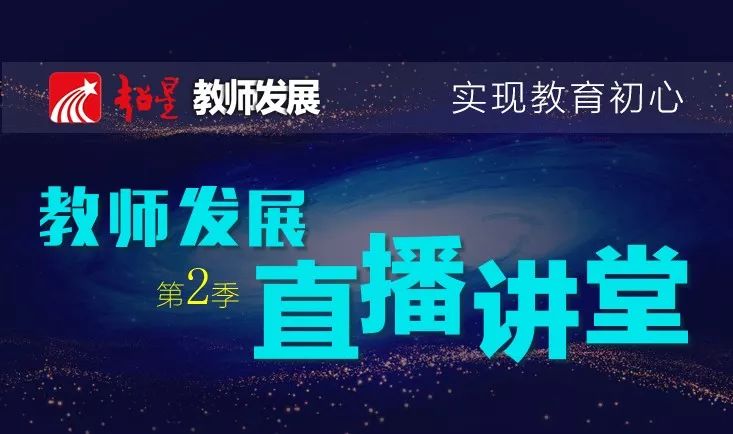 随着移动互联的深入发展，教育与信息化进一步融合，2017年秋季超星教师发展直播讲堂应运而生。直播讲堂作为重要桥梁，借助手机直播，链接8位名师的经典内容，同时链接了来自400多所高校、万余名教师的在线学习与多维互动，得到了众多高校的广泛赞誉！在学校与老师的鼓励下，2018年教发直播讲堂将继续前行。
本季特色——内容  完整系统 覆盖全面教学理念：信念养成“许多证据表明，教师的信念比教师的知识更能影响其教学计划、教学决策和课堂实践。”——帕亚斯只有教育信念发生变化，才能真正引起教师自身的变革，进而可能引发教育行为的变革。超星教发直播讲堂将特别关注教师的教育信念的更新及养成，从而纲举目张。核心素养：专注能力“真正好的教学不能降低到技术层面，真正好的教学来自于教师的认同与自身的完备。”——帕尔默超星教发直播讲堂将帮助教师们提升核心素养，从教学设计，教学方法，课堂交互方面洞察本质，总结规律，助力教师将专注力像激光一般聚焦于教学素养能力的提升。教学反思：持续创新一个教师写一辈子教案不一定成为名师，如果一个教师写三年的反思，有可能成为名师。——叶澜教授超星教发直播讲堂将助力教师们在教学反思后创新力的增长，打破框框，打造属于自己的创新的教学模式。本季特色——形式  手机直播 深度交互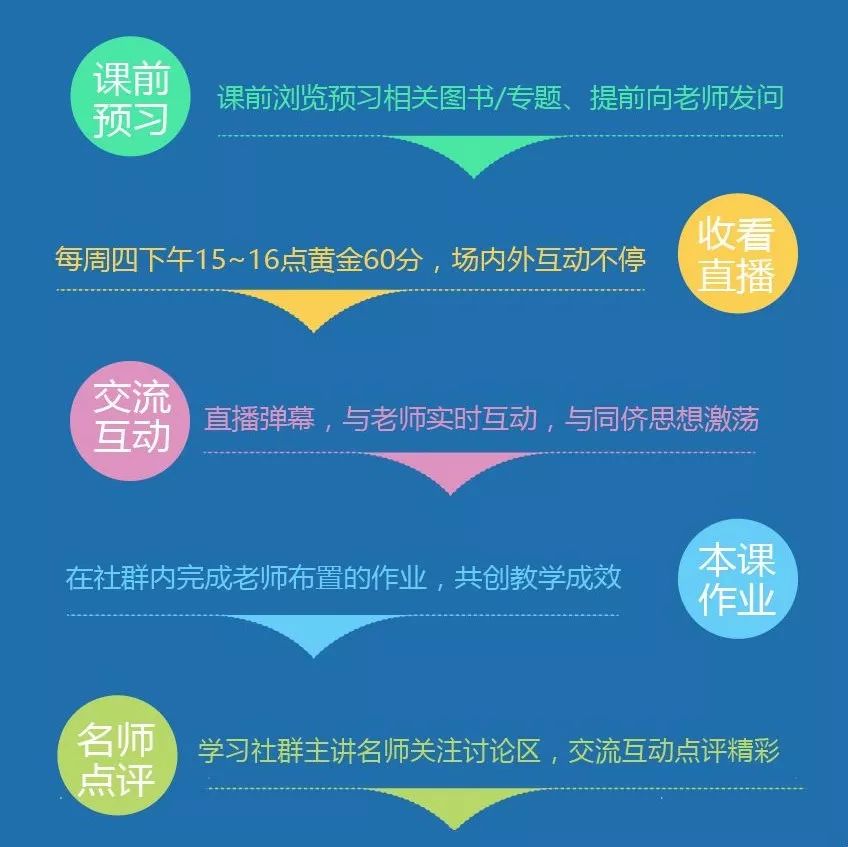 本季特色——专家  名家大师 智慧交锋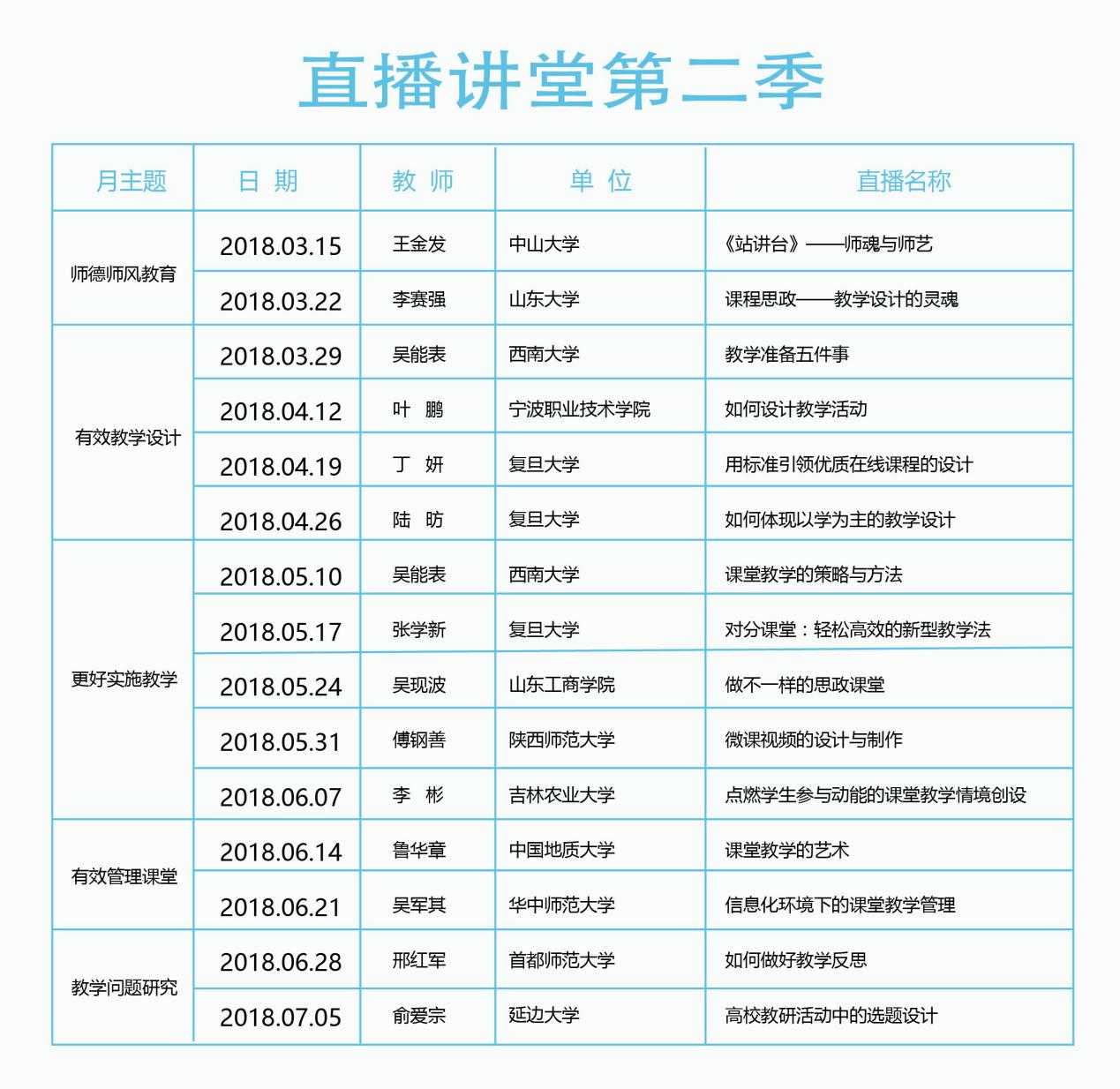 培训参加对象  本次培训主要采取自愿报名形式。建议已立项“在线课程建设项目”、“课程质量标准建设项目”、开展“混合式教学”的教师，以及有意参与课程建设或教学改革的教师在线报名参加培训。 培训报名步骤  登录网址：http://hunau.ctld.chaoxing.com/trainingactivity/fanya2_info?id=1&typeid=130，单击右上角的登录按钮进行登录【使用过的用户使用原账号即可登录】【新用户登录】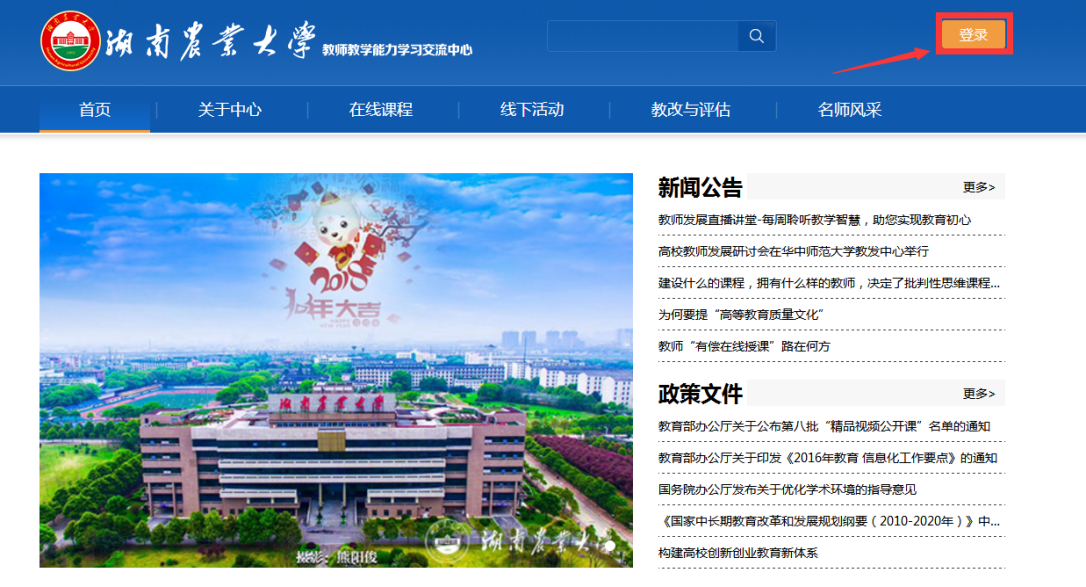 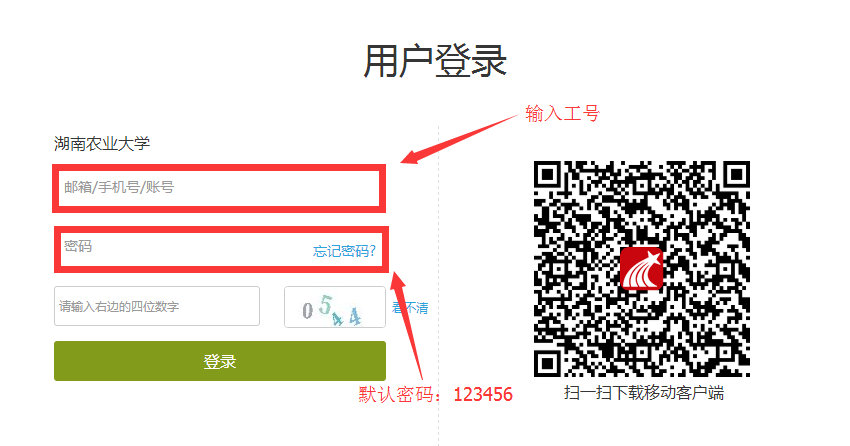 绑定邮箱、手机，重设密码。选择活动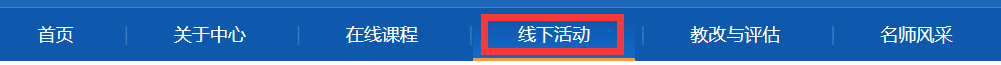 点击教师发展直播报名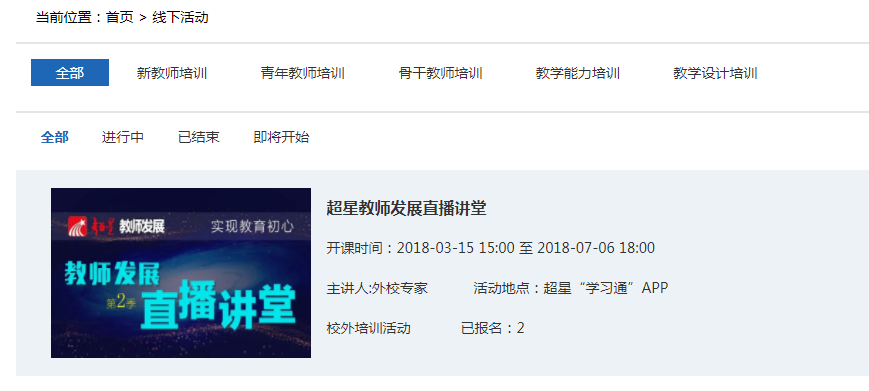 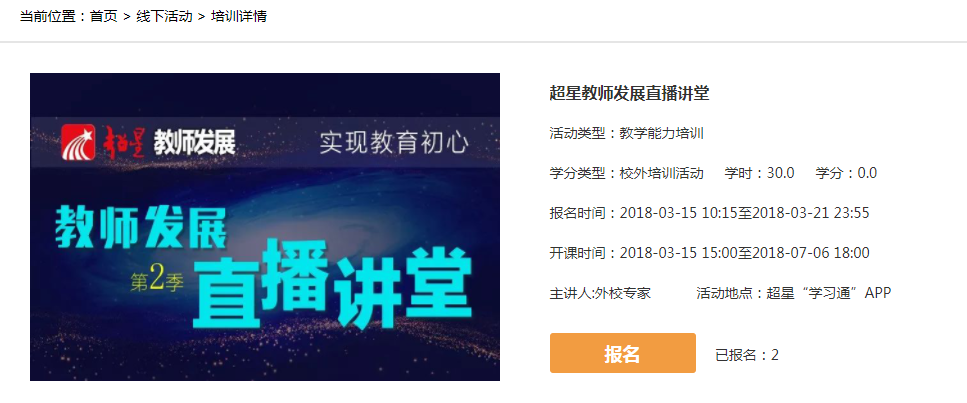 收到报名成功提示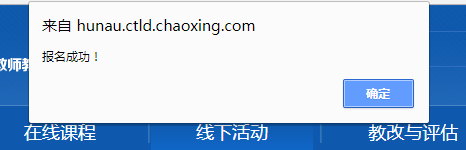 查看是否报名成功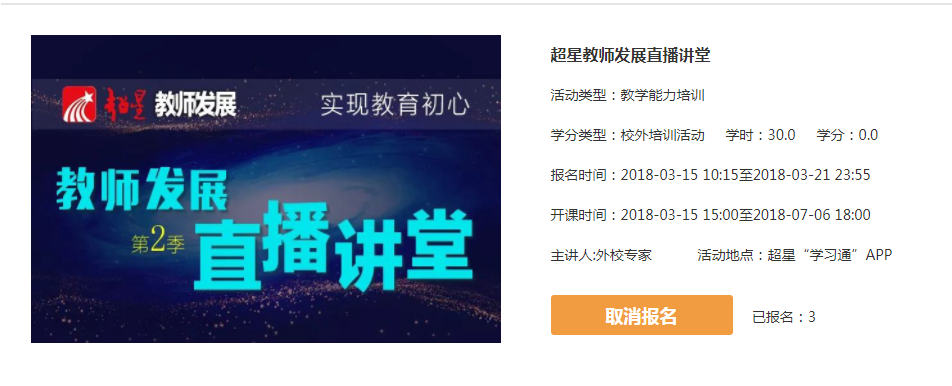 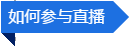 3月15日起每周四下午15:00至18:00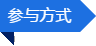 1、下载并登陆超星学习通APP注册2、首页右上角输入邀请码（图示）3、内页点击直播按钮观看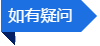 请与相关服务人员联系，联系方式如下：蒋茜：0731 85091498         QQ：2263934247 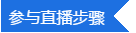 1.扫描二维码，安装学习通APP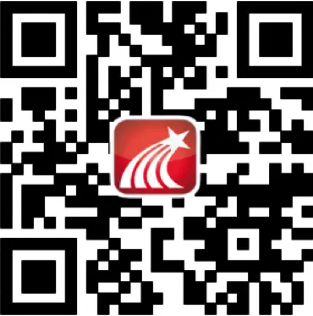 2.单位账号登录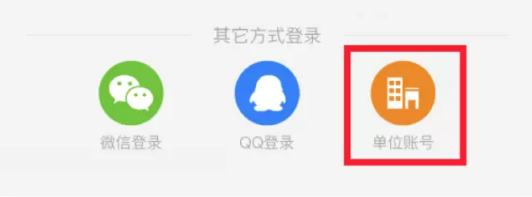 3.输入学校名称、工号和初始密码123456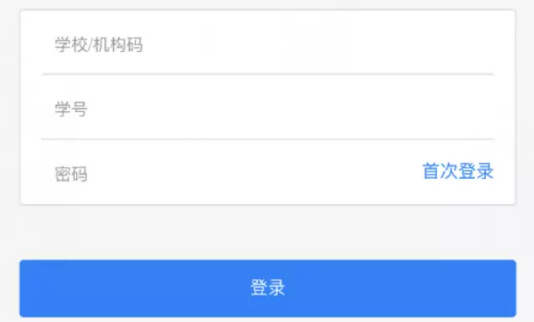 4.首页右上角输入本校教发中心 邀请码：ndjsfz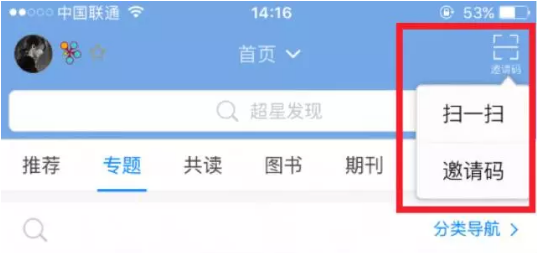 5.点击直播，加入班级，等待开播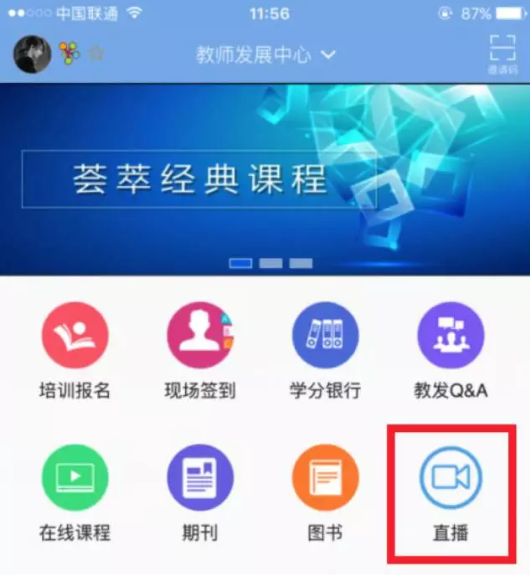 考核方式（综合成绩60分发放培训证书）       访问数：4%访问数达300次为满分，最多不超过上限分数讨论数：9%发表或回复一个讨论得10.0分，满分100分作业：5%所有作业的平均分课程直播：60%课程直播观看总时长达到800分钟为满分，最多不超过上限分数课程阅读：4%课程阅读总时长达到30分钟为满分，最多不超过上限分数签到：9%按次数累计，每签到一次+1，签到数达10次为满分，最多不超过上限分数课堂互动：9%参与问卷、抢答等活动可以获得老师设置的相应分数，积分达50分为满分，最多不超过上限分数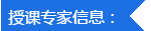 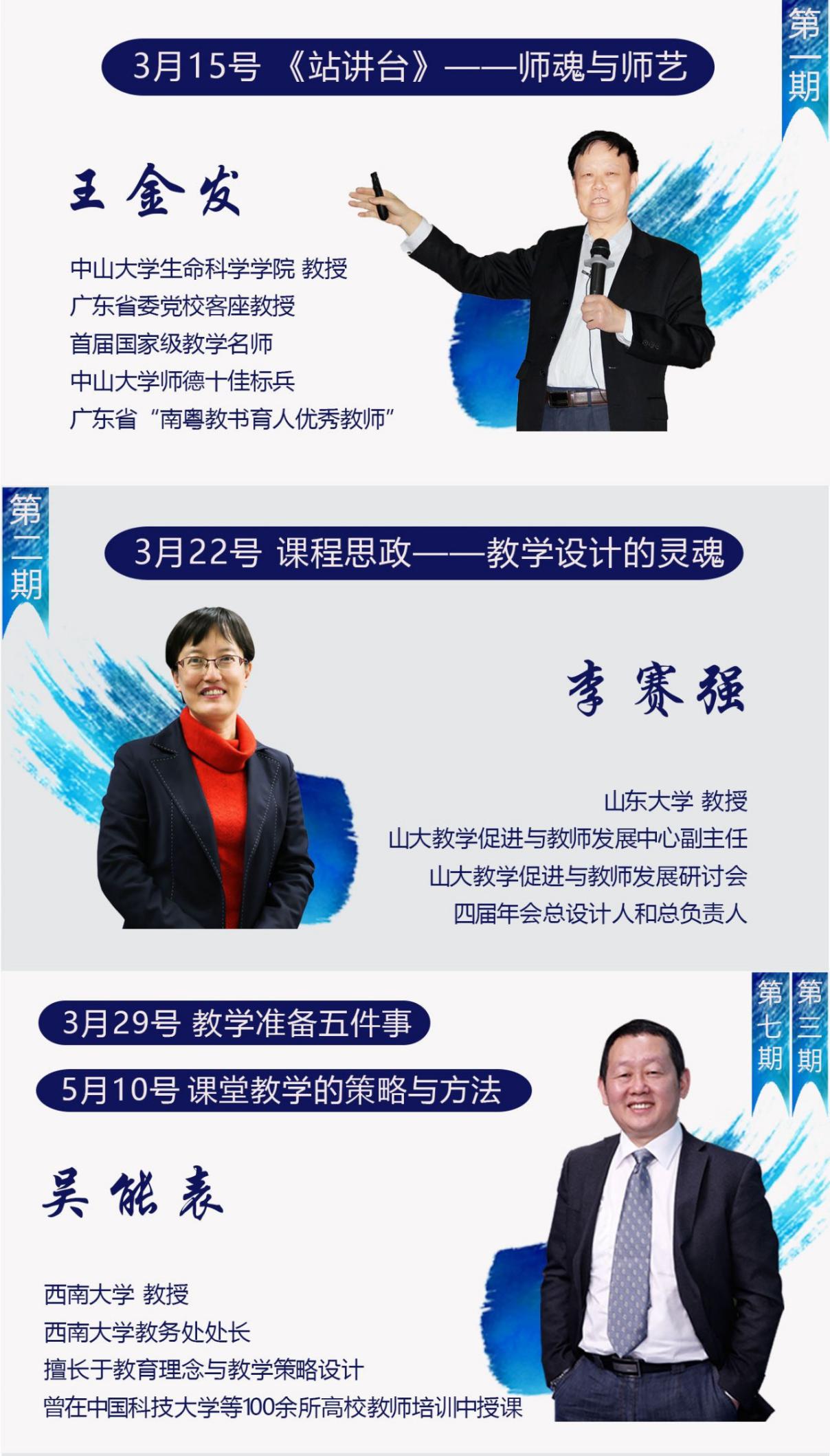 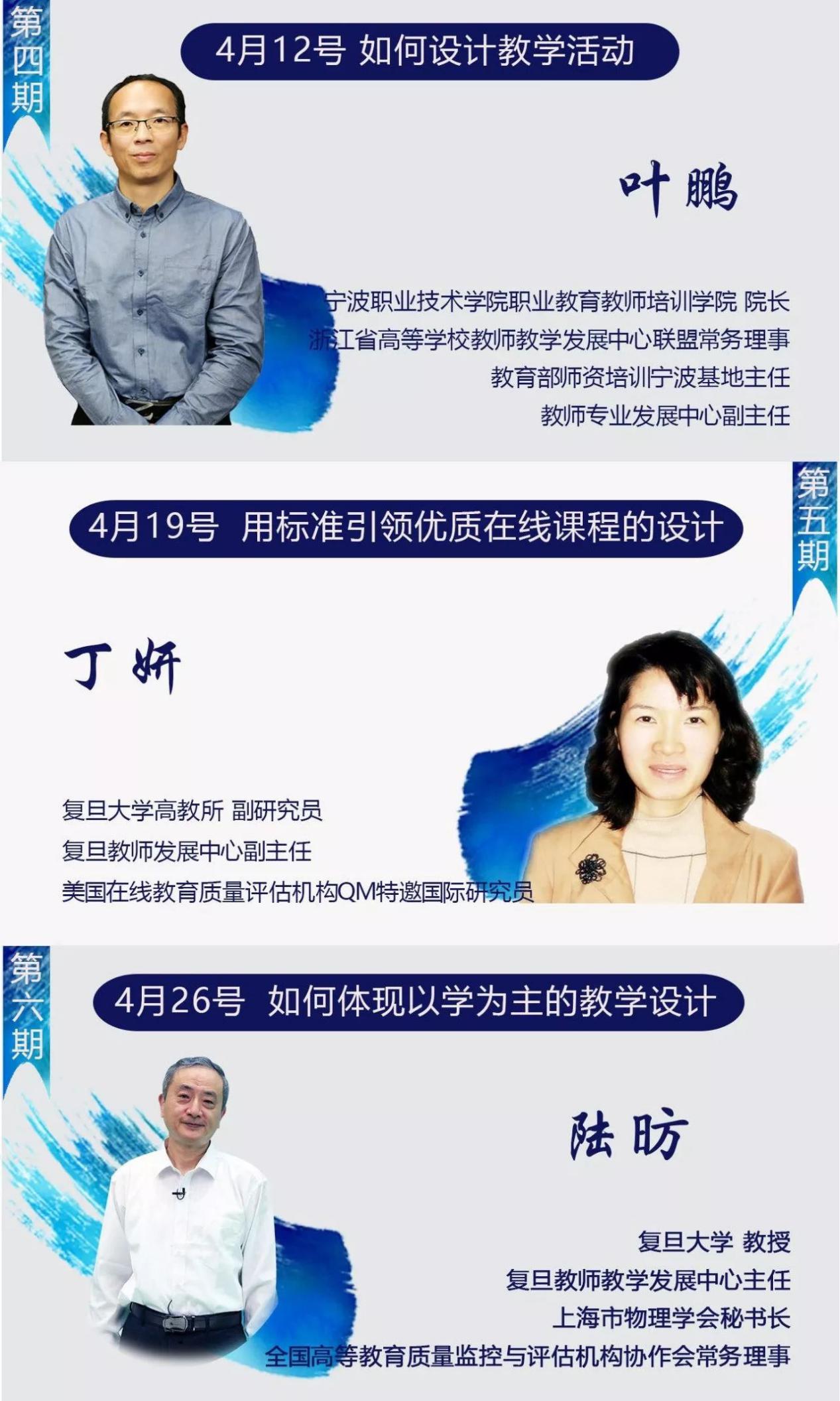 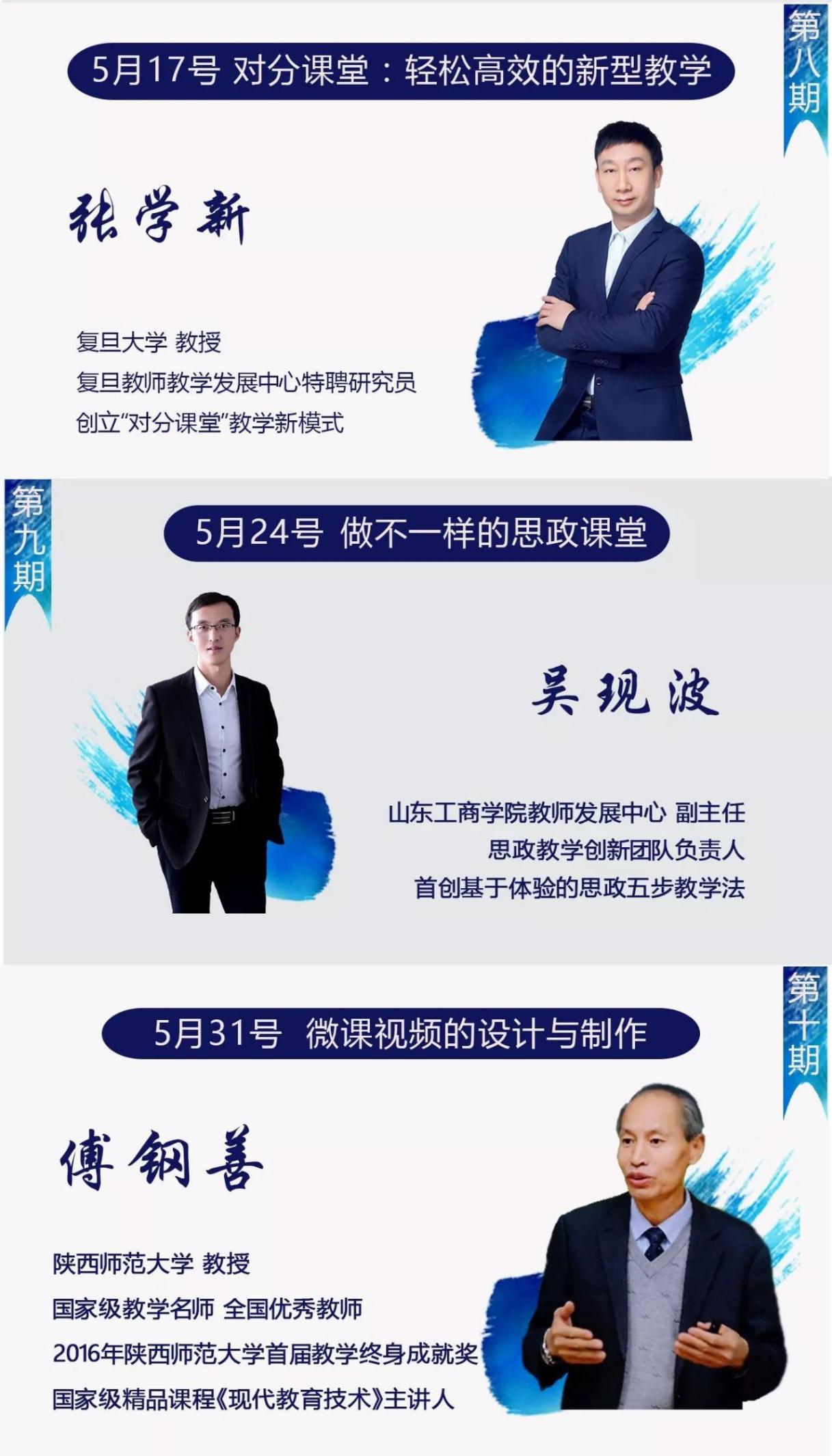 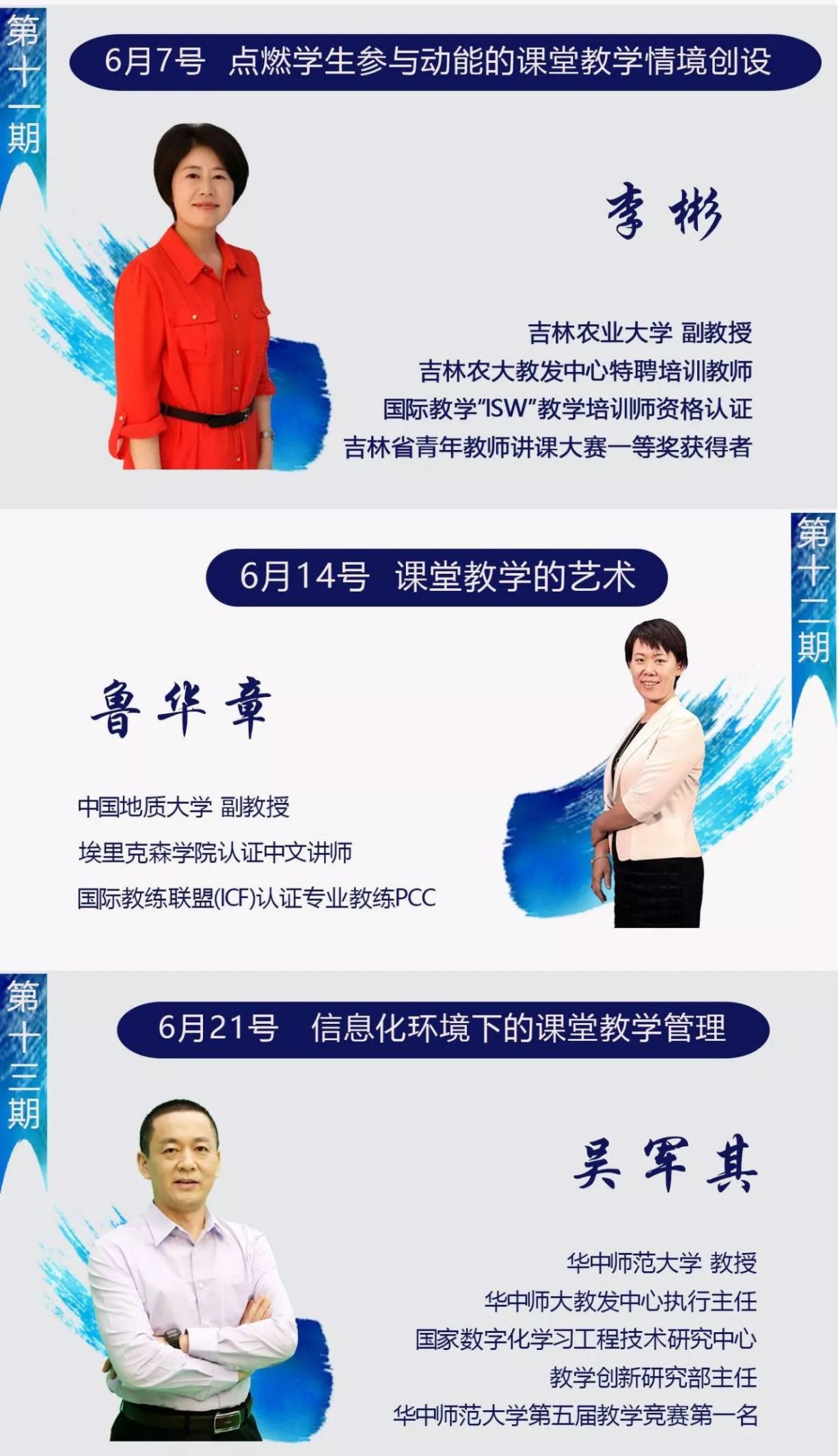 